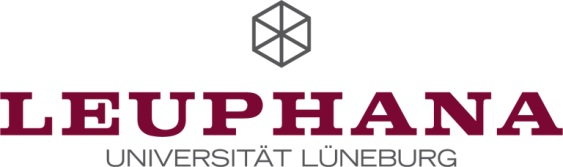 Td Summer School 2014Transdisciplinary Research at the Science | Society Interface Td Training Module: September, 1 – 5, 2014Special Training Module: September, 8 – 9, 2014We are pleased to announce the third Td Summer School held at Leuphana University Lüneburg, Germany, from September 1 – 9, 2014. The Td Summer School 2014 offers a Td Training Modul (Sep 1-5, 2014) that prepares researchers and practitioners for transdisciplinary research at the science | society interface and a Special Training Module on Mutual Learning in Urban Climate Change Adaptation (Sep 8-9, 2014). The Special Training is realized in cooperation with the Climate Service Center Hamburg, Germany/HZG. The courses provide both, theoretical and methodological foundations as well as experiences in designing and implementing transdisciplinary research processes. A special focus is on broadening the participants’ disciplinary and interdisciplinary research towards a transdisciplinary approach and on enabling practitioners to elaborate their role in contributing to transdisciplinary reserach.The Td Summer School addresses researchers and practitioners from all disciplines and societal fields as well as graduate students with research experience who want to develop their research and professional activities at the science | society interface towards transdisciplinary approaches.For further information see: www.leuphana.de/td-trainingTd Summer School 2014Transdisciplinary Research at the Science | Society Interface [bitte Titel nicht übersetzen]Td Training Module: 1. – 5. September 2014Special Training Module: 8. – 9. September 2014Die Leuphana Universität Lüneburg bietet seit 2012 jährlich eine Summer School zu transdisziplinärer Forschung an, die sich an Wissenschaftler_innen und und Vertreter_innen aus Praxisfeldern richtet und auf das Arbeiten an der Schnittstelle zwischen Wissenschaft und ausserwissenschaftlichen Bereichen ausgerichtet ist. Die Td Summer School 2014 besteht aus einem 5-tägigen Td Training Module (1.-5. September 2014), in dem theoretische und methodologische Grundlagen transdisziplinärer Forschung vermittelt werden und an der Entwicklung transdisziplinärer Forschungsdesigns gearbeitet wird sowie aus einem 2-tägigen Special Training Module (8.-9. September 2014) zum Thema ‚Mutual Learning in Urban Climate Change Adaptation’, das dieses Jahr in Kooperation mit dem Climate Service Center Hamburg/HZG, angeboten wird. Ein besonderes Anliegen der Td Summer School ist die Orientierung an Themen der Teilnehmer_innen, die ihre disziplinäre oder interdisziplinäre Forschung transdisziplinär ausrichten möchten oder aus Praxisfeldern heraus an transdisziplinärer Forschung mitwirken möchten.Die Td Summer School – Research at the Science | Society Interface richtet sich an ForscherInnen und PraktikerInnen aller Disziplinen und Gesellschaftsbereiche sowie an AbsolventInnen mit Forschungserfahrung. Die Td Summer School wird auf Englisch abgehalten. Weitere Informationen finden Sie unter www.leuphana.de/td-training